Not: Ders Programına Dersin Kodu, Adı, Dersliği ve Öğretim Elemanı Yazılması Gerekmektedir.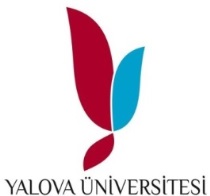 Yalova ÜniversitesiÇınarcık Meslek Yüksekokulu………… ProgramıSınıf 1. Öğretim Haftalık Ders ProgramıYalova ÜniversitesiÇınarcık Meslek Yüksekokulu………… ProgramıSınıf 1. Öğretim Haftalık Ders ProgramıYalova ÜniversitesiÇınarcık Meslek Yüksekokulu………… ProgramıSınıf 1. Öğretim Haftalık Ders ProgramıYalova ÜniversitesiÇınarcık Meslek Yüksekokulu………… ProgramıSınıf 1. Öğretim Haftalık Ders Programı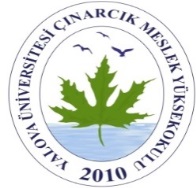 Ders saatiPazartesiPazartesiSalıÇarşambaPerşembeCuma08.00-09.0009.00-10.0010.00-11.00ÇAD 209 KLAVYE TEKNİKLERİ III(C.ÇETİN)11.00-12.00ÇAD 209 KLAVYE TEKNİKLERİ III(C.ÇETİN)12.00-13.00ÇAD 209 KLAVYE TEKNİKLERİ III(C.ÇETİN)13.00-14.00ÇAD 209 KLAVYE TEKNİKLERİ III(C.ÇETİN)14.00-15.00ÇAD 210 KLAVYE TEKNİKLERİ IV(C.ÇETİN15.00-16.00ÇAD 210 KLAVYE TEKNİKLERİ IV(C.ÇETİN16.00-17.00ÇAD 210 KLAVYE TEKNİKLERİ IV(C.ÇETİN17.00-18.00ÇAD 210 KLAVYE TEKNİKLERİ IV(C.ÇETİN